Imię i nazwisko …………………………………………………………………………………….. Klasa ……………………… Sprawdzian 5.Zadanie 1. (0–3)Wymień trzy postanowienia Konstytucji 3 maja.………………………………………………..…………………………………………………………………………………………………..………………………………………………..…………………………………………………………………………………………………..………………………………………………..…………………………………………………………………………………………………..Zadanie 2. (0–3)Do każdej postaci dopisz jedno związane z nią wydarzenie.Zadanie 3. (0–2)Przypomnij dwie reformy wprowadzone w Rzeczypospolitej za rządów Stanisława Augusta Poniatowskiego.………………………………………………..…………………………………………………………………………………………………..………………………………………………..…………………………………………………………………………………………………..Zadanie 4. (0–5)Wyjaśnij pojęcia.insurekcja kościuszkowska – …………………………………………..……………………………………………………………..………………………………………………..……………………………………………………………………………………………………..konfederacja barska – ………………………………………………………………………….............................................………………………………………………..……………………………………………………………………………………………………..Zadanie 5. (0–4)Oceń prawdziwość poniższych zdań. Zaznacz PRAWDA, jeśli zdanie jest prawdziwe, lub FAŁSZ, jeśli jest fałszywe.Zadanie 6. (0–5)Przyjrzyj się fotografii i uzupełnij zdania.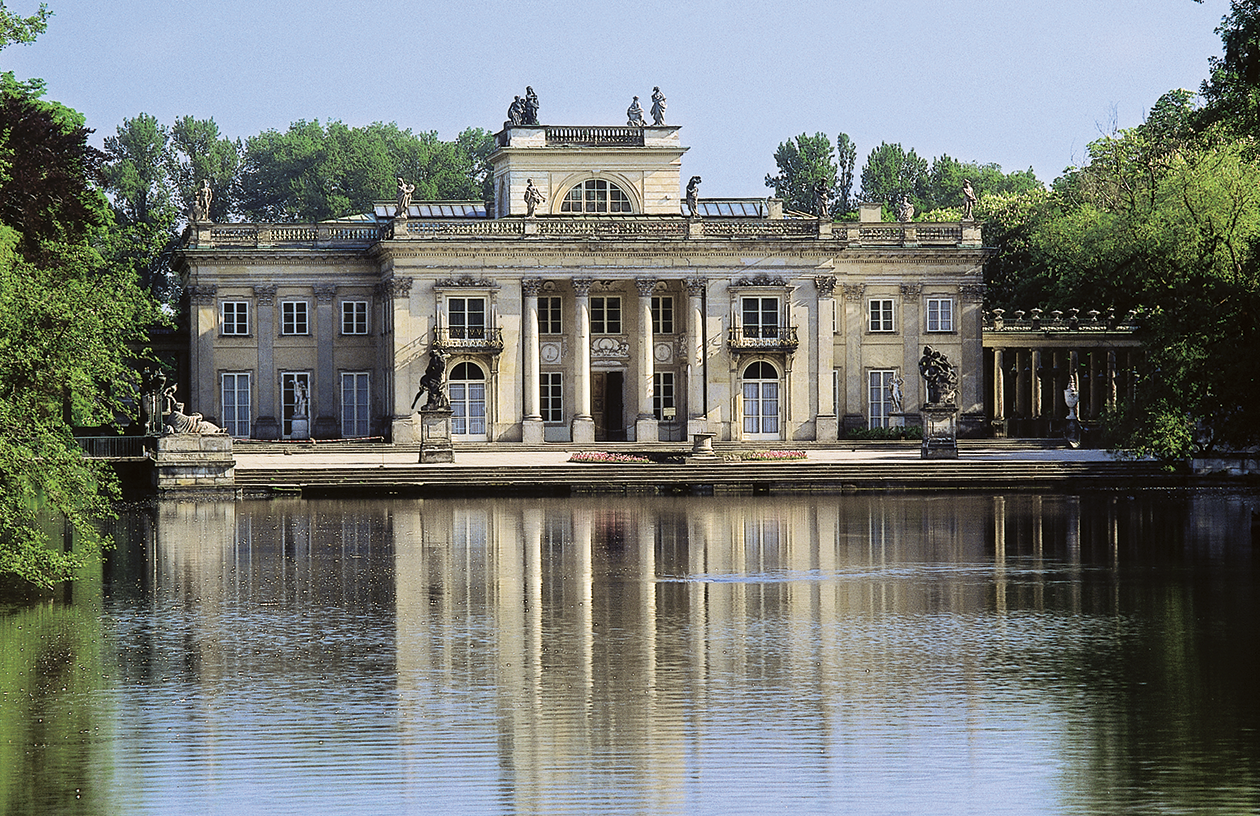 Sergiej Tarasow/WSiPFotografia przedstawia ………………………………………………………….. Budynek ten powstał w ówczesnej stolicy Rzeczypospolitej, czyli w …………..…………… w ………… wieku, za panowania…………………………………………………….. Styl, w którym przebudowano dawny pawilon ogrodowy, nazywamy ………………………………………Zadanie 7. (0–3)Podaj dwie przyczyny klęski powstania kościuszkowskiego.………………………………………………..……………………………………………………………………………………………………..………………………………………………..……………………………………………………………………………………………………..Zadanie 8. (0–2)Zaznacz poprawny ciąg wydarzeń.□ A. Konstytucja 3 maja – konfederacja targowicka – powstanie kościuszkowskie – III rozbiór Rzeczypospolitej□ B. III rozbiór Rzeczypospolitej – Konstytucja 3 maja – konfederacja targowicka – powstanie kościuszkowskie□ C. konfederacja targowicka – powstanie kościuszkowskie – Konstytucja 3 maja – III rozbiór Rzeczypospolitej□ D. powstanie kościuszkowskie – Konstytucja 3 maja – III rozbiór Rzeczypospolitej – konfederacja targowickaNumer zadania12345678Suma punktówLiczba punktówJan KilińskiStanisław August PoniatowskiStanisław LeszczyńskiI. W II rozbiorze Polski uczestniczyły Rosja i Prusy.□ prawda□ fałszII. August II Mocny panował po Stanisławie Auguście Poniatowskim.□ prawda□ fałszIII. W bitwie pod Racławicami uczestniczyli kosynierzy.□ prawda□ fałszIV. Collegium Nobilium powstało za panowania Wettinów.□ prawda□ fałsz